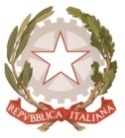 MINISTERO  DELL’ ISTRUZIONE, DELL’UNIVERSITA’, DELLA RICERCAUFFICIO SCOLASTICO REGIONALE PER IL LAZIOLICEO SCIENTIFICO STATALE“TALETE”Roma, 26/09/2019	Agli Studenti	Ai Genitori                	Ai Docenti               Al personale ATA 		Al DSGA Sig.ra P. Leoni		Sito webCIRCOLARE N. 39Oggetto: Global Strike for Future -  venerdi’ 27.09.19Relativamente alla eventuale adesione degli studenti del Liceo Talete alla mobilitazione mondiale contro il cambiamento climatico del 27.09.19, si avvisa che gli alunni  partecipanti  alla mobilitazione giustificheranno  l’assenza come di consueto.	Come da indicazioni ministeriali (Nota MIUR 1845 del 23/09/2019) , l’incidenza o meno delle ore di assenza sul monte ore annuale sarà stabilita dal Collegio docenti.								 Il Dirigente ScolasticoProf.  Alberto Cataneo                                                                                                     Firma autografa sostituita a mezzo stampa                                                                                                            ai sensi dell’art.3 comma 2 del d.lgs. n.39/1993